Indoor Scavenger HuntFind a fork.Find something that is red.Find a tissue box.Find three things that have wheels.Find an orange crayon.Find something that is very soft.Find a key.Find two socks that match.Find something round.Find a sticker.Find a rubber band.Find a pair of glasses.Find an envelope.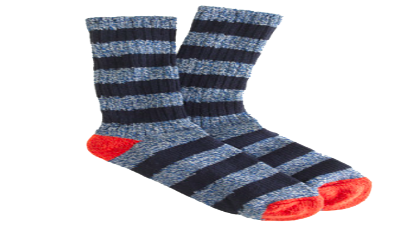 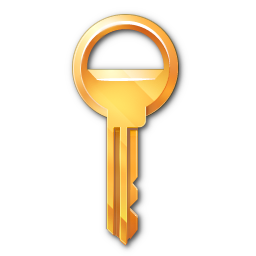 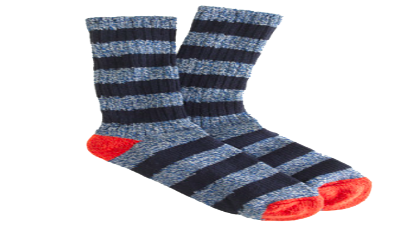 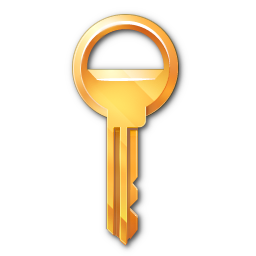 Inventor Scavenger HuntFind something that you can turn.Find something that is bumpy.Find something that is metal.Find something you put together.Find three things that are round.Find something you twist.Find something shiny.Find something you can roll.Find a tube.Find three things that are squishy.Find something clear.Find something that can bounce.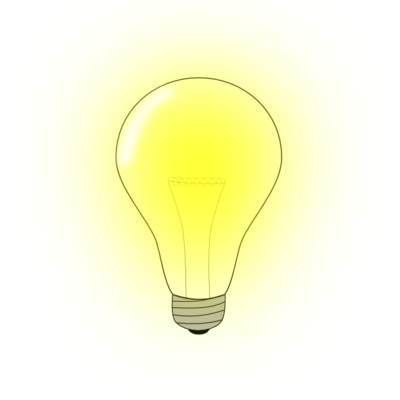 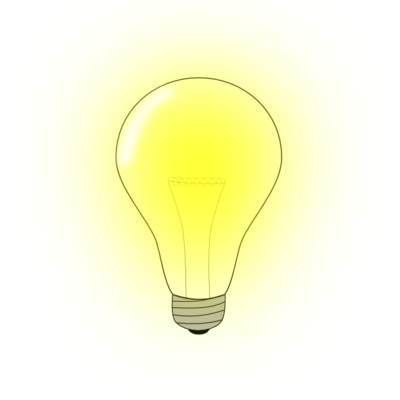 Book Scavenger HuntFind an animal in a book.Find phase2/3 tricky words in a book.Find someone helping in a book.Find a picture of a sun in a book.Find a picture that makes you laugh.Find a bug in a book.Find someone sleeping in a book.Find a character eating in a book.Find a dog in a book.Find a cat in book.Find a superhero in a book.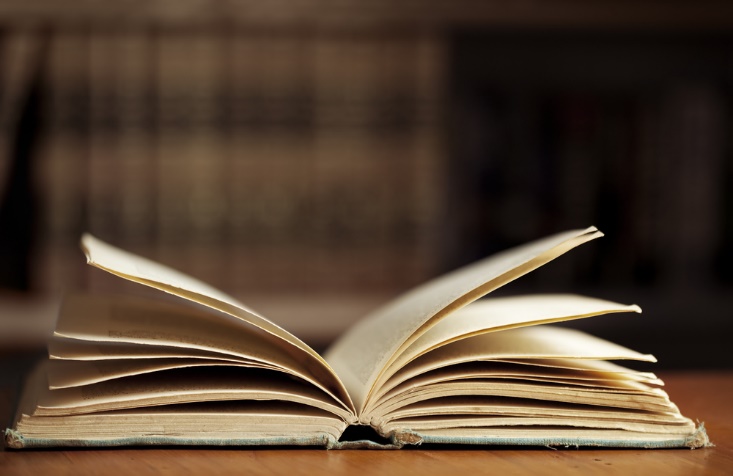 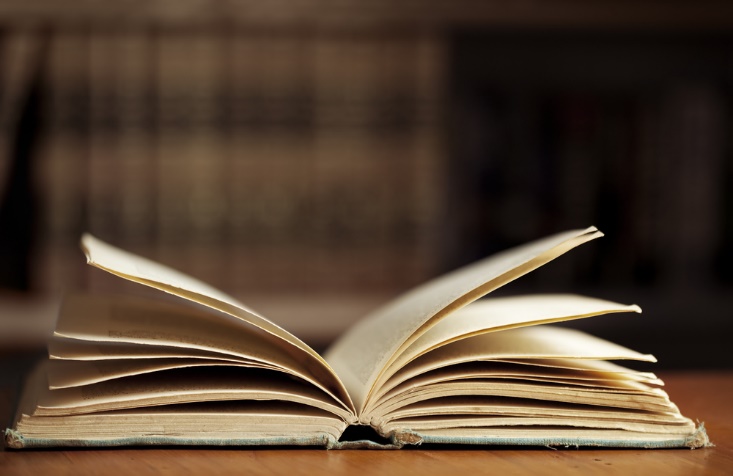 Maths Scavenger HuntItems and numbers can be changed/adapted to suit individual children.Find 7 pencils and 1 blue crayon. How many items do you have altogether?Find 8 blocks and 2 pennies. How many items do you have now. Take away 3 blocks. How many items are left?Find 4 socks and 5 toys. How many items do you have now?Find 8 raisins (or some other food item) Eat 4 of them. How many are left?Find 3 spoons, 4 books and 2cups. How many items do you have altogether?Count all the tins of food in your kitchen!Can you count all your books?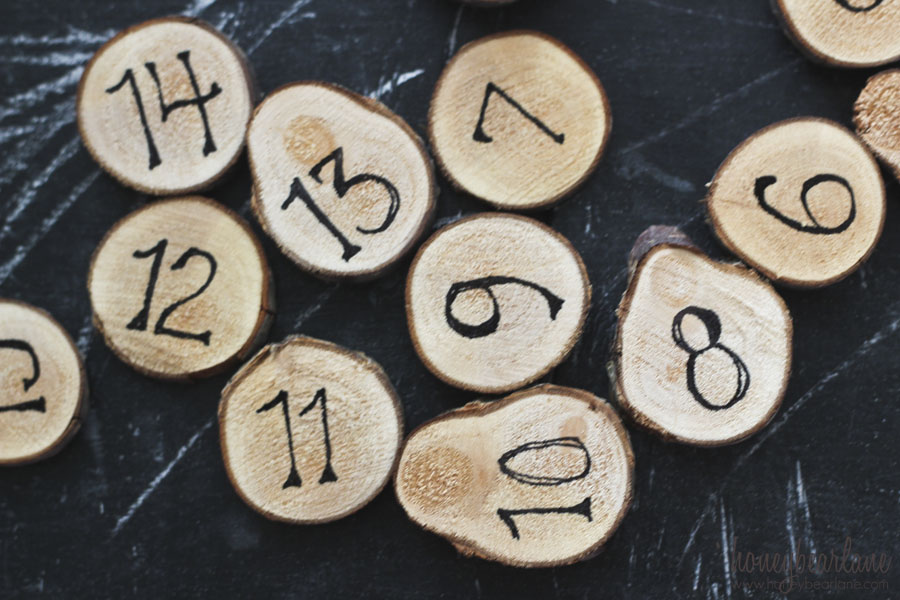 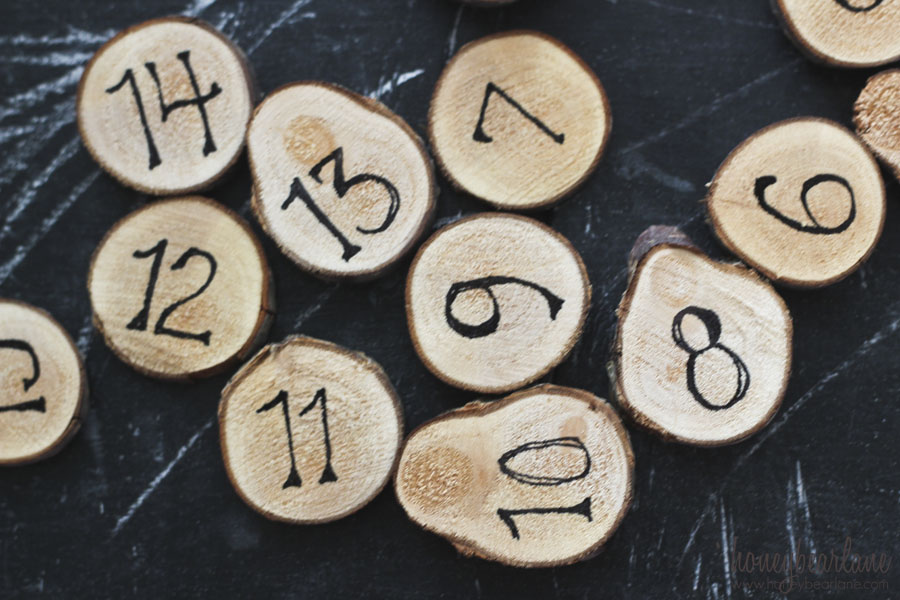 Outdoor Scavenger HuntFind 3 kinds of leaves.Find something white or yellow.Name a bug that is red.Find 4 sticks the same length.Find something that smells nice.Name the things you can see in the sky.Find a bird.Find some water.Find something that crawls.Find a feather.Find a spider web! Can you find the spider?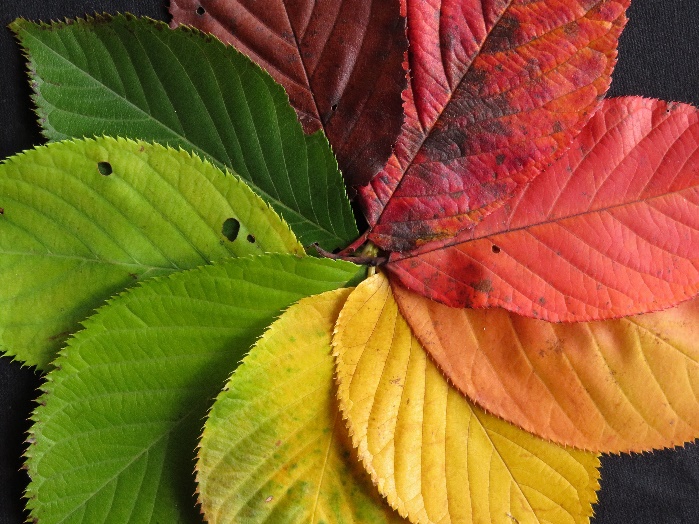 